PROJEKTS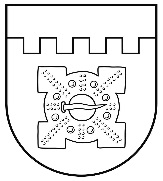 LATVIJAS REPUBLIKADOBELES NOVADA DOMEBrīvības iela 17, Dobele, Dobeles novads, LV-3701Tālr. 63707269, 63700137, 63720940, e-pasts dome@dobele.lvAPSTIPRINĀTI ar Dobeles novada domes 2019. gada .26. septembra lēmumu Nr. __/10)(protokols Nr. 10)2019. gada 26. septembrī		Saistošie noteikumi Nr. 9„Grozījumi Dobeles novada domes 2017. gada 26. oktobra saistošajos noteikumos Nr. 9 „Par pabalstu krīzes situācijā Dobeles novadā””Izdoti saskaņā ar Sociālo pakalpojumu un sociālās palīdzības likuma 35. panta otro daļu Izdarīt Dobeles novada domes 2017. gada 26. oktobra saistošajos noteikumos Nr. 9 „Par pabalstu krīzes situācijā Dobeles novadā” šādus grozījumus:Izteikt saistošo noteikumu 6.1. un 6.2. apakšpunktu jaunā redakcijā:“6.1. līdz piecām valstī noteiktajām minimālajām mēneša darba algām katastrofu gadījumā; 6.2. līdz vienai valstī noteiktajai minimālajai mēneša darba algai citu no ģimenes (personas) gribas neatkarīgu apstākļu dēļ”.Papildināt saistošos noteikumus ar 8.3. apakšpunktu šādā redakcijā:“8.3. aprēķinu par zaudējumu apmēru, ja notikusi katastrofa.”Papildināt 12. punktu aiz vārda “iesnieguma” ar vārdiem “un krīzes situāciju pamatojošu dokumentu”.Svītrot saistošo noteikumu 13. punktu.Domes priekšsēdētājs 			A.SpridzānsSaistošo noteikumu Nr. 9„Grozījumi Dobeles novada domes 2017. gada 26. oktobra saistošajos noteikumos Nr. 9 „Par pabalstu krīzes situācijā Dobeles novadā”” paskaidrojuma rakstsDomes priekšsēdētājs									A.SpridzānsPaskaidrojuma raksta sadaļasNorādāmā informācija1. Projekta nepieciešamības pamatojumsGrozījumi saistošajos noteikumos veikti, ievērojot Ministru kabineta 2019. gada 2. aprīļa noteikumu Nr. 138 “Noteikumi par sociālo pakalpojumu un sociālās palīdzības saņemšanu” 4. punktu, kas nosaka termiņu dokumentu iesniegšanai krīzes situācijā, un ņemot vērā Dobeles novada pašvaldības ierosinājumu palielināt pabalsta apmēru krīzes situācijā nonākušām ģimenēm (personām). 2. Īss projekta satura izklāstsIepriekš Ministru kabinets nebija noteicis termiņu, kādā personas iesniedz iesniegumu un krīzes situāciju pamatojošus dokumentus pašvaldībā pabalsta saņemšanai. Dobeles novada domes 2017. gada 26. oktobra saistošo noteikumu Nr. 9 „Par pabalstu krīzes situācijā Dobeles novadā” 13. punktā ir noteikts termiņš - ne vēlāk kā mēnesi pēc krīzes situācijas rašanās.  Ministru kabineta 2019. gada 2. aprīļa noteikumu Nr. 138 “Noteikumi par sociālo pakalpojumu un sociālās palīdzības saņemšanu” 4. punktā ir noteikts termiņš 3 mēneši, tādējādi ir svītrojams saistošo noteikumu 13. punkts, ņemot vērā to, ka Ministru kabineta 2009. gada 3. februāra noteikumu Nr. 108 “Normatīvo aktu projektu sagatavošanas noteikumi” 3.2. apakšpunkts noteic, ka normatīvā akta projektā neietver normas, kas dublē augstāka vai tāda paša spēka normatīvā akta tiesību normās ietverto normatīvo regulējumu.Tiek palielināts krīzes situācijā nonākušajām personām piešķiramā pabalsta apmērs un noteikts, ka katastrofu gadījumā ir jāiesniedz arī zaudējumu aprēķins.3. Informācija par plānoto projekta ietekmi uz pašvaldības budžetuNemainās4. Informācija par plānoto projekta ietekmi uz uzņēmējdarbības vidi pašvaldības teritorijāNeattiecas5. Informācija par administratīvajām procedūrāmNemainās6. Informācija par konsultācijām ar privātpersonāmNeattiecas